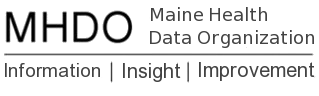 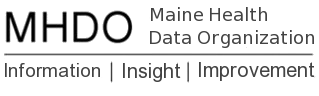 Hospital User GroupWednesday, March 9, 2016Questions and AnswersWill the presentation be available afterwards?Yes. The presentation will be posted to the MHDO Website. We will email a link to all participants as soon as the presentation is available. How will we specify files so you know if they are facilities or provider based clinics? Chapter 241, Section 2, Subpart A3, describes Outpatient Data Filing. The unique facility identification code will help us identify facilities or provider based clinics. In addition the file names will help us identify facilities and provider based clinics. It is possible for facilities to include provider based clinic within their files. Location of Service (LOS) information OP4005 should be used on all records in all files, regardless of what option is used.Are the record types for provider based clinics the same as facilities? Are they included in outpatient specifications?The record types for provider based clinics are included in the outpatient specifications. They can be found in Appendix C of Chapter 241.Why are there different time frames for submitting files?If a file is missing by the deadline, and has not been submitted, there are 15 days to submit the file. If a file was submitted in good faith, and failed, the hospital has 32 days to submit the file and get it in passed status.How will corrections be submitted?There is no editing tool within the new system. The new system will use validations. Validation feedback will be provided through the portal. This will tell you what fields had problems and what information needs to be corrected. For example, if there is a validation error on zip-code, our system will tell you all occurrences where zip code is wrong.  By using validations, the number of corrections should decrease.What is the difference between Data Stream and File Type, on the File Naming Convention?In most cases these will be the same, but there are some facilities that need to number their data streams differently. In general, a hospital’s inpatient data submission will be set up as stream 01. If the hospital also submits outpatient data, this would be set up as stream 02. It may also be the case that a hospital has other separate data streams such as outpatient recurring and these may be defined as needed with incremental stream numbers.Where can I find the most recent list of validations?Please see the list of our proposed front end validations:https://mhdo.maine.gov/_xls/HospitalValidationRules160108.xlsx. The spreadsheet has been structured so that where there are consistencies in the validations between inpatient and outpatient we have indicated. 